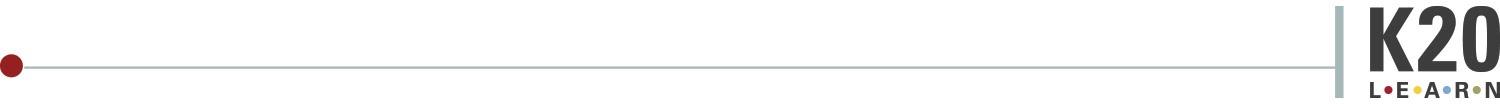 I notice…I wonder…I notice…I wonder…